Co to jest outsourcing logistyczny?Zastanawiasz się co to jest outsourcing logistyczny? Zachęcamy do przeczytania naszego artykułu w którym dokładnie poruszamy ten temat.Outsourcing logistyczny - Na czym polega?Dla firm, które poszukują lepszej organizacji transportu towarów idealnym rozwiązaniem będzie właśnie outsourcing logistyczny. Outsourcing to wydzielenie określonych zadań dla firmy zewnętrznej, która się w tym specjalizuje. Zadania mogą dotyczyć, różnych obszarów danej firmy może to być logistyka jak i również obsługa klienta.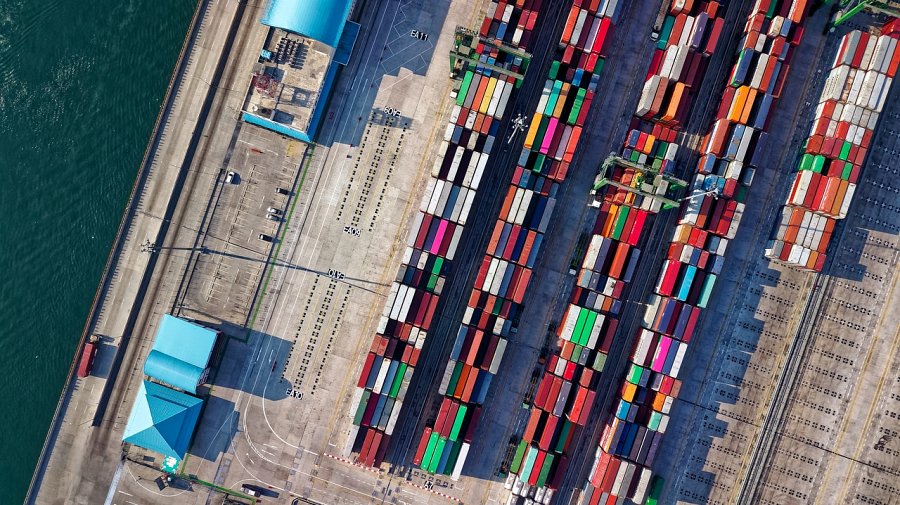 Co dokładnie może obejmować outsourcing logistyczny?Outsourcing logistyczny bazuje na kompleksowości świadczonych zadań. Mogą to być takie zadania jak: - Dystrybucja towarów,- Logistyka zwrotów,- Magazynowanie,- Nadzorowanie przepływu informacji,- Podtrzymywanie dobrych relacji i współpracy z partnerami, - Świadczenie indywidualnych usług, Warto zaznaczyć, że outsourcing logistyczny zawsze jest dokładnie dostosowany do rynku i potrzeb danego klienta.Jakie są korzyści z tego typu świadczonych usług?Korzystając z usług outsourcingu logistycznego możemy zyskać:- Lepsze wyniki, dzięki doświadczeniu i profesjonalizmowi firm logistycznych - Optymalizacja kosztów, brak konieczności inwestycji w nową powierzchnię magazynową, sprzęt czy pracowników,- Elastyczność, łatwiejsze dostosowanie planu do zmieniającego się rynku,- Lepsza organizacja pracy.